ПРОЕКТПредседатель Саратовской городской ДумыПОСТАНОВЛЕНИЕг. Саратов       .02.2018  №       -02-01-02     Об утверждении нормативных затрат на обеспечение функций Саратовской городской Думы В соответствии с Федеральным законом от 05.04.2013 № 44-ФЗ «О контрактной системе в сфере закупок товаров, работ, услуг для обеспечения государственных и муниципальных нужд», постановлением Правительства Российской Федерации от 13.10.2014 № 1047 «Об Общих правилах определения нормативных затрат на обеспечение функций государственных органов, органов управления государственными внебюджетными фондами и муниципальных органов, включая соответственно территориальные органы и подведомственные казенные учреждения», постановлением администрации муниципального образования «Город Саратов» от 30.12.2015 № 3835 «Об установлении Правил определения нормативных затрат на обеспечение функций муниципальных органов муниципального образования «Город Саратов» (включая подведомственные казенные учреждения)»ПОСТАНОВЛЯЮ:1. Утвердить нормативные затраты на обеспечение функций Саратовской городской Думы (Приложение).2. Установить, что общий объем затрат, связанный с закупкой товаров, работ, услуг, рассчитанный на основе нормативных затрат, указанных в настоящем постановлении, не может превышать объем доведенных Саратовской городской Думе как получателю бюджетных средств лимитов бюджетных обязательств на закупку товаров, работ, услуг в рамках исполнения бюджета муниципального образования «Город Саратов».3. Отменить постановление председателя Саратовской городской Думы от 12.12.2017 № 10-02-01-02 «Об утверждении нормативных затрат на обеспечение функций Саратовской городской Думы».4. Настоящее постановление вступает в силу со дня его официального опубликования.5. Контроль за исполнением настоящего постановления возложить на руководителя аппарата Саратовской городской Думы.Председатель Саратовской городской Думы							                 В.В. Малетин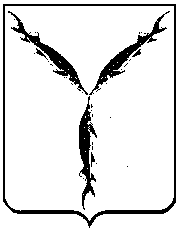 